Nowogród Bobrzański, dn. 09 października 2020r.PP.6733.24.2020 ASOBWIESZCZENIENa podstawie art. 53 ust. 1 ustawy z dnia 27 marca 2003r. o planowaniu i zagospodarowaniu przestrzennym (t.j. Dz. U. z 2020 r., poz. 293 ze zm.) oraz art. 49 ustawy z dnia 14 czerwca 1960 r. Kodeksu postepowania administracyjnego – KPA (t.j. Dz.U. z 2020r. poz.256 ze zm.), zawiadamiam mieszkańców miasta i gminy Nowogród Bobrzański oraz strony występujące w postępowaniu podjętym na wniosek z dn. 20 sierpnia 2020r, Pana Bolesława Grochowieckiego działającego zgodnie z udzielonym pełnomocnictwem w imieniu i na rzecz inwestora ENEA Operator Sp. z o.o., ul. Strzeszyńska 58, 60-479 Poznań o wydaniu:w dn. 16 września 2020r. (wpł. 17 września 2020r.) przez Generalnego Dyrektora Dróg Krajowych i Autostrad, O/Zielona Góra, postanowienia znak: O.ZG.Z-3.4351.185.jh,w dn. 21 września 2020r. (wpł. 24 września 2020r.) przez Dyrektora Państwowego Gospodarstwa Wodnego Wody Polskie, Regionalny zarząd Gospodarki Wodnej we Wrocławiu, decyzji nr 259/RPP/CP-1332/2020, znak: WR.RPP.611.1332.2020.el,w dn. 28 września 2020r. (wpł. 30 września 2020r.) przez Lubuskiego Wojewódzkiego Konserwatora Zabytków w Zielonej Górze, postanowienia znak: ZN.5142.67.2020[NBo], w sprawie uzgodnienia projektu decyzji o lokalizacji inwestycji celu publicznego pod nazwą budowa sieci elektroenergetycznej nn 0,4kV, na działkach nr ewid. 74, 65/4, 996/4, 10/3, 9/4 w obrębie 0001 Nowogród Bobrzański, w gminie Nowogród BobrzańskiStrony, zgodnie z art. 10 § 1 ustawy KPA, mogą zapoznać się z dokumentami ww sprawie w pokoju nr 205 w Urzędzie Miejskim w Nowogrodzie Bobrzańskim, ul. J. Słowackiego 11 w godzinach pracy urzędu.Jednocześnie na podstawie art. 79a k.p.a. informuję, że na dzień opublikowania niniejszego obwieszczenia nie występują przesłanki zależne od strony, mogące skutkować wydaniem decyzji niezgodnej z żądaniem strony.  Z up. Burmistrzamgr inż. Mirosław WalencikZastępca BurmistrzaSprawę prowadzi: stanowisko ds. planowania i zagospodarowani przestrzennego Urzędu Miejskiego 
w Nowogrodzie Bobrzańskim, ul. J. Słowackiego 11, pokój nr 205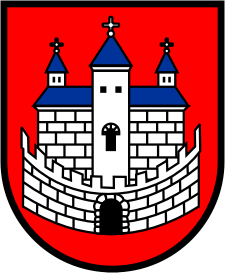 Burmistrz Nowogrodu BobrzańskiegoBurmistrz Nowogrodu BobrzańskiegoBurmistrz Nowogrodu Bobrzańskiegoul. J. Słowackiego 11      66-010 Nowogród Bobrzański NIP: 9291004928
e-mail: now.bobrz.um@post.pl
web: www.nowogrodbobrz.plDni i godziny urzędowania: Poniedziałek  8.00-16.00wtorek - piątek.7.00 – 15.00Nr telefonów i faksów:   Centrala   68 329-09-62Fax             68 329-09-62Nr telefonów i faksów:   Centrala   68 329-09-62Fax             68 329-09-62